ПРИКАЗ21.03.2023	№106         В целях организации отдыха детей и их оздоровления в 2023 году и во исполнение постановления Кабинета Министров Чувашской Республики от 2 марта 2012 года №70 «Об организации отдыха детей, их оздоровления и занятости в Чувашской Республике», в соответствии с приказом Министерства образования и молодежной политики Чувашской Республики от 03.03.2023 №715 «О проведении заявочной кампании по приобретению путевок в организации отдыха детей и их оздоровления сезонного или круглогодичного действия в 2023 году», приказываю:           1.  Руководителям общеобразовательных организаций                   1.1. информировать родителей (иных законных представителей) об условиях  и сроках проведения заявочной кампании по приобретению путевок в организации отдыха детей и их оздоровления сезонного или круглогодичного действия в 2023 году (приложение №1);          1.2. организовать прием заявлений от родителей (иных законных представителей) на приобретение путевок с 15 апреля 2023 года на базе общеобразовательных организаций, обеспечив ведение реестра заявок в автоматизированной системе и выдачу путевок в загородные оздоровительные учреждения в период с 20 мая по 30 июня 2023 года в соответствии с поданными заявками.          1.3. создать условия для организации приема заявлений от родителей (иных законных представителей) на приобретение путевок в загородные оздоровительные учреждения и выдачу путевок в установленные сроки.          1.4. назначить операторов по введению данных в автоматизированную систему в каждой общеобразовательной организации.          1.5. назначить ответственным за организацию работы в автоматизированной системе и общую координацию заявочной кампании главного специалиста-эксперта отдела образования администрации Ядринского муниципального округа Глазову Н.А.                2. Контроль за исполнением настоящего приказа оставляю за собой.Начальник отдела образования	В.Ю. ЕгоровПриложение  №1 к приказу                                                                                                                          №106  от   21.03.2023 г.Графикрегистрации заявлений на приобретение  путевокв организации отдыха детей  и их оздоровления сезонного или круглогодичного действия Чувашской РеспубликиПриложение №2                                                                                                           №106   от 21.03.2023 В уполномоченный орган___________________(Название МО)_____________________(фамилия, имя, отчество родителя)проживающего по адресу:______________________контактный телефон:    _______________________Заявление.               Прошу предоставить возможность приобретения за частичную стоимостьпутевки в организации отдыха детей и их оздоровления сезонного или круглогодичного действия на ______________смену для моего ребенка _________-_______________________________________________________________________                               (фамилия, имя, отчество ребенка полностью, дата рождения)ученика (цы) ________________________________________________(класс,школа)                 Об отказе в приобретении путевки обязуюсь сообщить в уполномоченный орган не позднее 5 календарных дней до начала________ смены в  организации отдыха детей и их оздоровления сезонного или круглогодичного действия __________________________________________________________________                  В соответствии с п.4.ст.9 Федерального Закона РФ от 27 июля 2006 №152-ФЗ «О персональных данных», я согласен (согласна) на обработку персональных данных моего ребенка и размещения информации о поданной заявке в электронной системе сбора, учета и обработки заявок на приобретение путевок в  организации отдыха детей и их оздоровления сезонного или круглогодичного действия.                 Ознакомлен (а) с Порядком организации отдыха детей и молодежи в 2023 году, утвержденным постановлением администрации Ядринского муниципального округа Чувашской Республики №    от    .03.2023 г. согласно которому право на приобретение путевки за частичную стоимость предоставляется одному ребенку один раз в год._______________                                                                              ____________________ (дата)                                                                                                               подписьК заявлению прилагаю:        Копию своего паспорта;        Копию свидетельства о рождении (паспорта) ребенка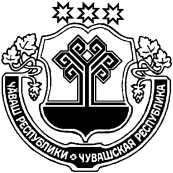 ЧĂВАШ РЕСПУБЛИКИН ЕТĚРНЕ МУНИЦИПАЛЛĂ ОКРУГĔН ВĔРЕНỸ ПАЙĔОТДЕЛ ОБРАЗОВАНИЯ АДМИНИСТРАЦИИ ЯДРИНСКОГО МУНИЦИПАЛЬНОГО ОКРУГА ЧУВАШСКОЙ РЕСПУБЛИКИО проведении заявочной кампании по приобретению путевок в организации отдыха детей и их оздоровления сезонного или круглогодичного действия в 2023 годуНаименование категориизаявителейМесто проведения регистрации заявленийДаты и время проведения регистрации заявленийДети, находящиеся в трудной жизненной ситуацииЦентры социальной защиты МО Начало регистрации:25 марта 2023, 9.00Конец регистрации:31 марта 2023 года, 12.00Школьники (от 20% льготы и выше)Общеобразовательные организации Ядринского МОНачало регистрации:15 апреля 2023, 9.00Конец регистрации:21 апреля 2023 года, 12.00Все категории заявителейОбщеобразовательные организации всех муниципальных и городских округовЦентры социальной защиты МОНачало регистрации:24 апреля 2023, 9.00Конец регистрации:11 августа 2023 года, 12.00